Running Head: RELATIONSWeek 5 Application: RelationsJered McClureWalden UniversityWeek 5 Application: RelationsGraded questions: 5.1-12, 5.1-21, 5.2-1, 5.3-20, and 5.4-3.Section 5.1 Odd Questions 1-17 and 21-29 (Note, question 21 is located at the top of this paper).Section 5.2 Odd Questions 1-5Section 5.3 Odd Questions 1-9 and 17-25.Section 5.4 Odd Questions 3-11 (Note that question 3 is located at the top of this paper).ReferenceFerland, K. (2009). Discrete Mathematics. Boston: Houghton Mifflin Company.5.1-12Find the inverse.Let U = R, where R is defined by x R y iff x < y.	Inverse.		Let U = R, where R-1 is defined by y R-1 x iff x < y.			That is y > x.Therefore, the inverse of the “Is Less Than” relation <, is the “Is Greater Than” relation >.5.1-21Draw: Given the set {0,1,2}, {0,1,2} R P({0,1,2}) iff {0,1,2}  P(x).5.2-1Let X  Z+, prove that R as defined on X by a R b  a | b is a partial order relation.	Reflexive: Let x  X, since x = 1x then x | x that is x R x.	Antisymmetric: Let x, y  X, suppose x | y and y | x, since x, y  0, x = y and y=x, then x = y.	Transitive: Let x, y, z  X, suppose x | y and y | z, that is x | z.Therefore, R as defined on X by a R b  a | b is a partial order relation.5.3-20What is the domain and range of	F:{0,1,…,4}{0,1,…,25} defined by n ↦ n!.		Domain: {0,1,…,4}		Range: {1, 2, 6, 24}5.4-3“Show that f(x)=x3+8 is one-to-one”.	Suppose that  n1, n2  X.		Such  that f(n1)=f(n2)			That is n13+8= n23+8				n13= n23				n1= n2Therefore, f(x)=x3+8 is injective.5.1-1“Let X be the set of primes, let Y = Z, and define the relation R from X to Y by a R b if and only if a|b”.5.1-3“Given the universal set U = R, let X = P(U), and define the relation R on X by A R B if and only if AB”.5.1-5True or False: “The ‘is a superset of’ relation  is the inverse of ”?Let B be an arbitrary set of U, and a be an element of U.	Observe that a  B, such that a  B, or B  a.		Also, B  a, such that B  a, or a  B.	That is a  B  B  a.Therefore,  is the inverse of  is a True statement.5.1-7Where U = R2, is  R-1 || True or False?False.5.1-9Using the country set as shown on page 231 of Discrete Mathematics.Where U = South America, R is defined by A R B iff A shares a border with B.5.1-11Find the inverse.The “is father of” relation.	Let U be arbitrary, R is defined by A R B iff A is a parent of B.	The inverse.		Let U be arbitrary, R-1 is defined by B R A iff A is a parent of B.			That is B is a child of A.The “is child of” relation.5.1-13Find the inverse.The “is a subset of” relation .	Let U = R, let X = P(U), R is defined on X by A R B iff AB.	The inverse.		Let U = R, let X = P(U), R-1 is defined on X by B R A iff A  B.			That is B  A.The “is a superset of” relation .5.1-15Find the inverse.The “is parallel to” relation ||.	Let U = R2, R is defined by A R B iff A is parallel to B.	The Inverse.		Let U = R2, R is defined by B R-1 A iff A is parallel to B.			That is, B is perpendicular to A .The “is perpendicular to” relation .5.1-17Find the inverse.The relation R on R defined by x R y iff x2+y2=1.	The inverse.		The relation R on R defined by y R-1 x iff x2+y2=1.			Since R is symmetric (e.g. y2+x2= x2+y2, and both must equal 1).R5.1-23Draw: Given the set {Skate Rats, NBA Dunkfest, Rx Tracker} as Projects, and the set {Medi Comp, GameCo} as Clients, Projects R Clients iff Projects are being done for specified Client.5.1-25Draw: The relation < on {2,4,6,8}.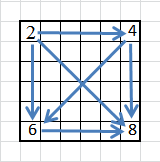 5.1-27Draw: The  relation on {{1},{2},{1,2},{2,3},{1,2,3}}.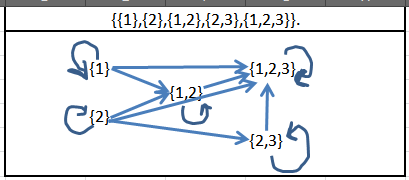 5.1-29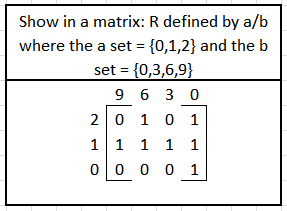 5.2-3Prove: R-1 is a partial order relation on X, when R is a partial order relation on X.	Reflexive: Let a  X. Suppose a R a, such that a R-1 a.	Antisymmetric: Let a, b  X. Suppose a R b and b R a. That is b R-1 a and a R-1 b. Such that, a = b.	Transitive: Let a, b, c  X. Suppose a R b and b R c, such that c R-1 b and b R-1 a. 		Specifically a R c and c R-1 a.Therefore, R-1 is a partial order relation on X, when R is a partial order relation on X.5.2-5Question 53: Let U = R, let X = P(U),  R is a relation on X by A R B  x  A.	Reflexive: Let x  X. Suppose x  A and x  B that is xA R x  B.	Antisymmetric: Let x, y  X. Suppose x  A and A R B, such that x  B. 		That is B R A, since x = x, A = B.	Transitive: Let x  X. Suppose x  A and A R B, such that x  B, also B R C such that x  C. 		Specifically x  A R C.Therefore, R is a partial order relation on X by A R B  x  A.5.3-1“Is codomain synonymous with range”?Given by definition 5.13: “The codomain, or target, of f is the set Y”. Also, “the range, or image, of f is the set range(f) = {y:y  Y and f (x)= y for some x  X}”.Therefore, no, the codomain is not synonymous or equivalent to the range of a function.5.3-3Given f from Z to Z+ by f(n) = 2n-1, is this a defined function?	Let n = 0.		Observe: f(0)=20-1=1/2.	½  Z.Therefore, f(n) = 2n-1, is not a well-defined function.5.3-5Given f from [0, ∞) to R by x ↦  , is this a defined function?	Let x = 100, and x  X. Also, Let f(x)=y where y  Y.		Observe that f(100)== -10 or +10.	Note that X can map to Y only once.		x = -10 and +10.Therefore, x ↦  , is not a function.5.3-7Define f from Z  Z by:5.3-9Given f from Z to Q by n ↦  is this a defined function?Suppose not.		Observe that 		Also, f(x)=y returns a single value for each element of x.Therefore, n ↦  is a well-defined function.5.3-17What is the Domain and Range of	f: {-3, -2,…, 3}  {-10, -9,…, 10} defined by n ↦ n2.	Domain: {-3, -2,…, 3}	Range: {0, 1, 4, 9}5.3-19What is the domain and range of	F:{0, 1, …, 4}  {0, 1,…,25} defined by n ↦ 2n.	Domain: {0, 1, …, 4}	Range: {1, 2, 8, 16}5.3-21What is the domain and range of	f: R  R defined by x ↦ x2-1.	Domain: R	Range: [1, ∞)5.3-23What is the domain and range of	f(x) =	Domain: [1, ∞)	Range: [0,∞)5.3-25What is the domain and range of	f(x)=	Domain: R\{-1}	Range: R\{0}5.4-5“Show that the function f: R+  R+ defined by x ↦ x2+x is onto”.	Let y  Y.		Such that f(x)=y= x2+x			Observe that  y  R+, = x.				That is, f(y)=x.			So that, Y  range(f(x)).Therefore, x ↦ x2+x is surjective.5.4-7Prove: f: R  R defined by f(x) < f(y) is injective.	Let n1, n2  X.		Suppose n1  n2.		So n1 < n2 or n2 < n1.			Such that f(n1) < f(n2) or f(n2) < f(n1).	Specifically n1  n2.Therefore, f(x) < f(y) is not injective.5.4-9Given f: Z6  Z6 by [n] ↦ [2n]5.4-11Given h(n)=n mod 625